
Местная администрация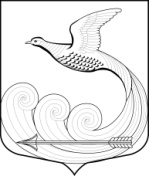 муниципального образования Кипенское сельское поселениемуниципального образования Ломоносовского муниципального районаЛенинградской областиПОСТАНОВЛЕНИЕот 20.12.2023 г. № 769д. КипеньО признании утратившими силу отдельных муниципальных правовых актов местной администрации муниципального образования Кипенское сельское поселение муниципального образования Ломоносовского муниципального района Ленинградской области 	В соответствии с Федеральным законом от 06.10.2003 № 131-ФЗ «Об общих принципах организации местного самоуправления в Российской Федерации», местная администрация Кипенского сельского поселения постановляет:Признать утратившими силу:постановление главы местной администрации муниципального образования Кипенское сельское поселение муниципального образования Ломоносовского муниципального района Ленинградской области от 18.06.2013 г. № 58 «Об утверждении муниципальной целевой программы «Капитальный ремонт и ремонт дворовых территорий многоквартирных домов, проездов к дворовым территориям многоквартирных домов населенных пунктов муниципального образования Кипенское сельское поселение; капитальный ремонт и ремонт автомобильных дорог общего пользования местного значения, в том числе в населенных пунктах муниципального образования Кипенское сельское поселение на 2013 год и плановый период 2014-2020 годы»;постановление главы местной администрации муниципального образования Кипенское сельское поселение муниципального образования Ломоносовского муниципального района Ленинградской области от 11.03.2014 г. № 73 Об утверждении муниципальной целевой программы «Капитальный ремонт и ремонт дворовых территорий многоквартирных домов, проездов к дворовым территориям многоквартирных домов населенных пунктов муниципального образования Кипенское сельское поселение; капитальный ремонт и ремонт автомобильных дорог общего пользования местного значения, в том числе в населенных пунктах муниципального образования Кипенское сельское поселение на 2014 год»;постановление главы местной администрации муниципального образования Кипенское сельское поселение муниципального образования Ломоносовского муниципального района Ленинградской области от 14.03.2014 г. № 76 «Об утверждении муниципальной целевой программы «Повышение безопасности дорожного движения в муниципальном образовании Кипенское сельское поселение в 2014-2020 г.»; постановление главы местной администрации муниципального образования Кипенское сельское поселение муниципального образования Ломоносовского муниципального района Ленинградской области от 01.04.2014 г. № 97 «Об утверждении муниципальной целевой программы «Профилактика наркомании, токсикомании и алкоголизма в МО Кипенское сельское поселение на 2014 – 2016 годы»;постановление главы местной администрации муниципального образования Кипенское сельское поселение муниципального образования Ломоносовского муниципального района Ленинградской области от 08.04.2014 г. № 112 «О внесении изменений в Муниципальную целевую программу «Капитальный ремонт и ремонт дворовых территорий многоквартирных домов, проездов к дворовым территориям многоквартирных домов населенных пунктов муниципального образования Кипенское сельское поселение; капитальный ремонт и ремонт автомобильных дорог общего пользования местного значения, в том числе в населенных пунктах муниципального образования Кипенское сельское поселение на 2014 год», утвержденную постановлением № 73 от 11.03.2014»;постановление главы местной администрации муниципального образования Кипенское сельское поселение муниципального образования Ломоносовского муниципального района Ленинградской области от 25.04.2014 г. № 126 «Об утверждении муниципальной программы «Развитие части территорий МО Кипенское сельское поселение МО Ломоносовский муниципальный район Ленинградской области на 2014-2015 годы»;постановление главы местной администрации муниципального образования Кипенское сельское поселение муниципального образования Ломоносовского муниципального района Ленинградской области от 18.07.2014 г. № 198 «О внесении изменений в Муниципальную целевую программу «Капитальный ремонт и ремонт дворовых территорий многоквартирных домов, проездов к дворовым территориям многоквартирных домов населенных пунктов муниципального образования Кипенское сельское поселение; капитальный ремонт и ремонт автомобильных дорог общего пользования местного значения, в том числе в населенных пунктах муниципального образования Кипенское сельское поселение на 2014 год», утвержденную постановлением № 73 от 11.03.2014»;постановление главы местной администрации муниципального образования Кипенское сельское поселение муниципального образования Ломоносовского муниципального района Ленинградской области от 20.10.2014 г. № 272 «Об утверждении Перечня муниципальных программ муниципального образования Кипенское сельское поселение муниципального образования Ломоносовского муниципального района Ленинградской области»;постановление главы местной администрации муниципального образования Кипенское сельское поселение муниципального образования Ломоносовского муниципального района Ленинградской области от 10 декабря 2014 года № 316 Об утверждении муниципальной программы «Капитальный ремонт жилищного фонда в Кипенском сельском поселении на 2015-2017 годы»;постановление главы местной администрации муниципального образования Кипенское сельское поселение муниципального образования Ломоносовского муниципального района Ленинградской области от 18.02.2015 г. № 24 д. Кипень Об утверждении муниципальной целевой программы «Развитие автомобильных дорог общего пользования местного значения и ремонт дворовых территорий многоквартирных домов, проездов к дворовым территориям населенных пунктов муниципального образования Кипенское сельское поселение на 2015 год и плановый период 2016-2020 годы»;постановление главы местной администрации муниципального образования Кипенское сельское поселение муниципального образования Ломоносовского муниципального района Ленинградской области от 30.04.2015г. № 79 д. Кипень Об утверждении муниципальной целевой программы «Комплексные меры по профилактике терроризма и экстремизма в муниципальном образовании Кипенское сельское поселение на 2015 – 2017 годы».Разместить настоящее постановление на официальном сайте Кипенского сельского поселения в информационно-телекоммуникационной сети Интернет. Контроль за исполнением настоящего постановления  оставляю за собой.Глава Кипенского сельского поселения                                                                   М. В. Кюне